A-LEVEL PAPER 3 PP13 MS6.       (a)     (i)      EDTA4−  +  [Cu(H2O)6]2+  →  [Cu(EDTA)]2−  +  6H2O1(ii)     (Mol EDTA = (6.45/1000) ×0.015 = )9.68 ×10−5 mol Cu(II)1Conc. Cu(II) = ((9.68 ×10−5) / 0.025 =) 0.00387 mol dm−3Correct answer without working gains M2 only.1(b)     Samples may not be consistent throughout the river
OR
Concentration may vary over timeIgnore comments on technique.1(c)     [Ag(NH3)2]+Accept name eg diamminesilver(I) ion.1aldehydeAllow CHO.1[6]7.	C18.	D19.	A110.	D111.	D112.	C113.	D114.	C115.	D116.	D117.	D118.	D119.	A120.	B121.	C122.	D123.	C124.	D125.	D126.	D127.	C128.	C129.	D130.	D131.	A132.	A133.	C11.[18]2.[6]3.[13]4.[5]5.[15]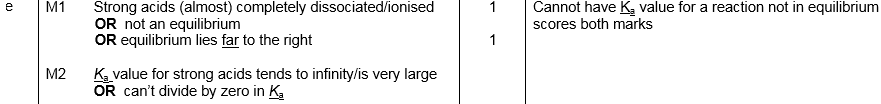 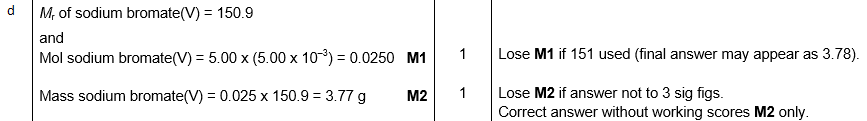 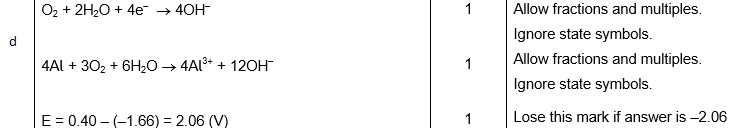 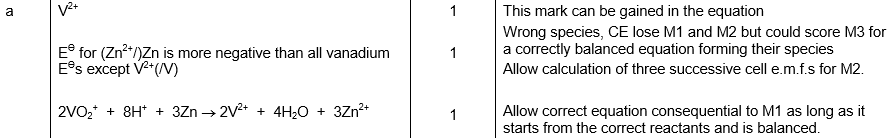 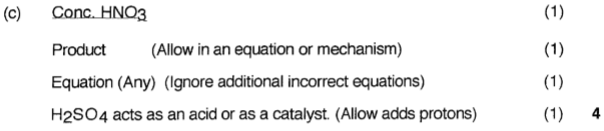 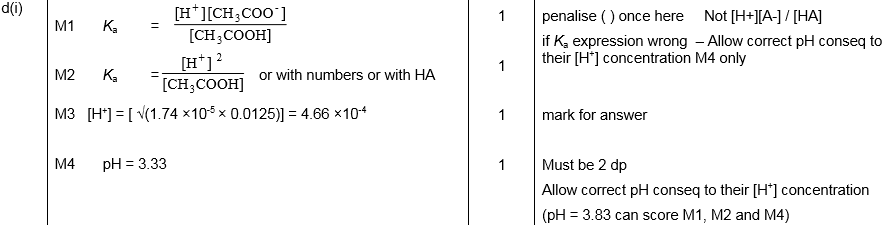 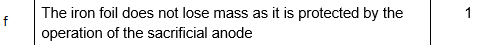 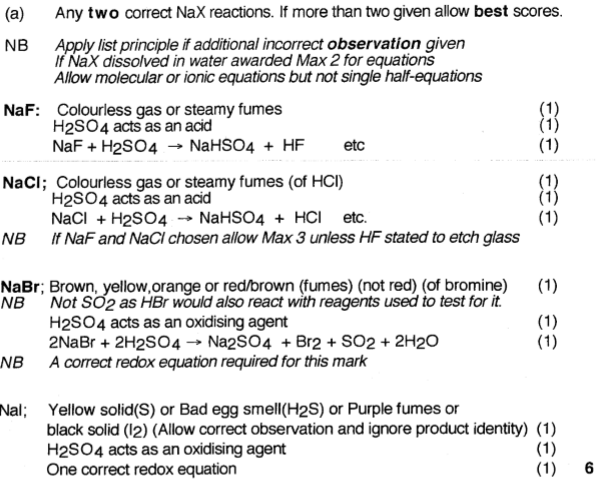 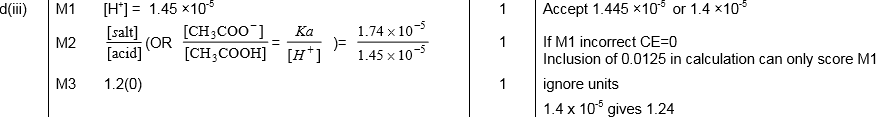 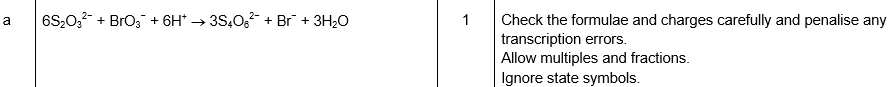 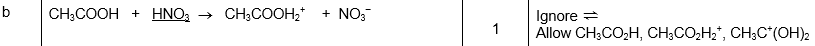 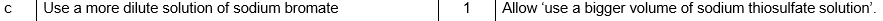 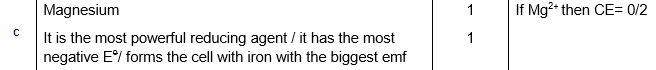 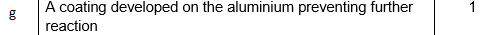 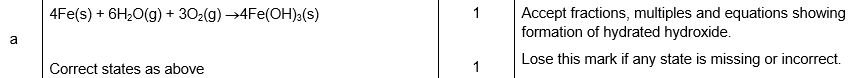 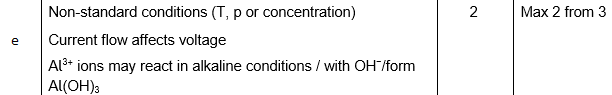 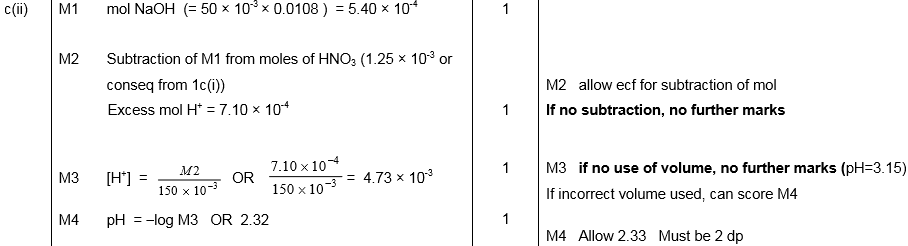 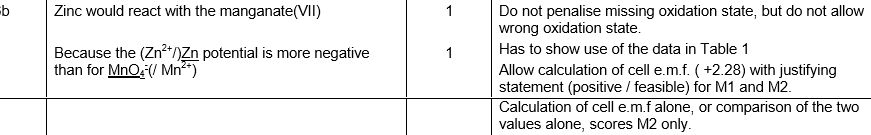 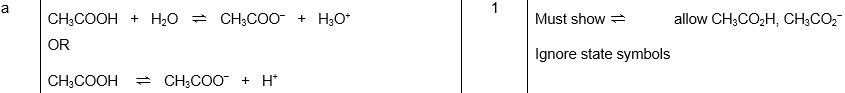 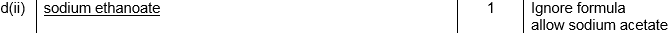 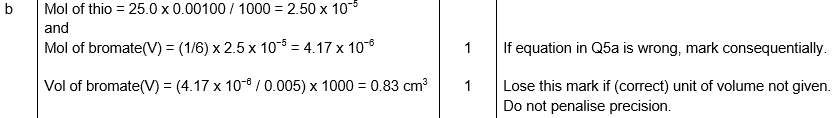 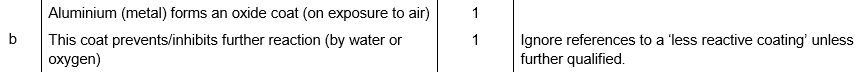 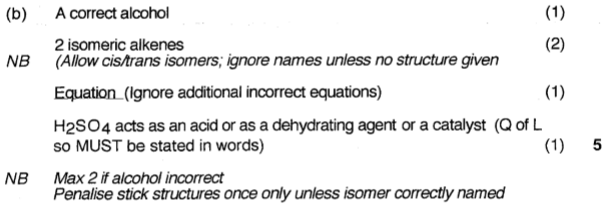 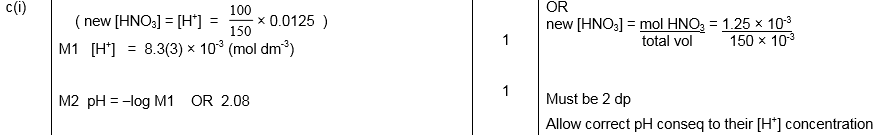 